WEŹ UDZIAŁ W JEDNYM Z DWÓCH KONKURSÓW I WYGRAJWARTOŚCIOWE NAGRODYRegulamin konkursu filmowego,, Nie piję bo …”Konkurs na nagranie filmiku jest częścią kampanii pod nazwą ,,Koleżanko, kolego alkohol to nic dobrego” skierowany dla uczniów szkół podstawowych, w całości sfinansowany przez Urząd Miasta Maszewo.1. Organizatorem konkursu jest Stargardzkie Stowarzyszenie Klub Abstynenta ,,Ala” w Stargardzie ul. Woj. Polskiego 4 u /22. Konkurs filmowy ma na celu propagowanie wiedzy na temat uzależnienia od alkoholu, jego przyczyn i następstw, oraz szerzenie zdrowego stylu życia. Ponadto celem jest pobudzenie i rozwój inwencji twórczej uczniów. 3. Adresatem konkursu są uczniowie SP gminy Maszewo klasy VII-VIII.4. Filmik powinien być nie dłuższy niż ok. 10 min nagrany np. telefonem i przesłany na adres meilowy: bartosik.aldona@wp.pl. Filmik może być nagrany przy udziale uczniów lub  animacji.5. Nagrany filmik należy przesłać w nieprzekraczalnym terminie do 15.05.23r.6. Filmik należy opisać: Imię i nazwisko osób biorących w nim udział, wiek, klasa, nazwa szkoły, kontakt np. nauczyciela, opiekuna.7. Organizatorzy zastrzegają sobie możliwość publikacji nagranych filmików na stronie SSKA,,Ala” na facebuooku z informacją o autorze / autorach.Osoba do kontaktu: Aldona Bartosik tel. 691401553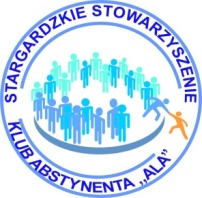 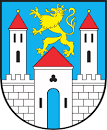 